Publicado en Barcelona el 29/12/2017 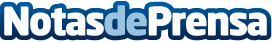 Schneider Electric acelera su lucha contra el cambio climáticoDirectivos de Schneider Electric colaboran con otros líderes en sostenibilidad para definir actuaciones concretas para los retos globales más urgentes en materia de sostenibilidad Datos de contacto:Prensa Schneider Electric935228600Nota de prensa publicada en: https://www.notasdeprensa.es/schneider-electric-acelera-su-lucha-contra-el Categorias: Internacional Ecología Solidaridad y cooperación Otras Industrias http://www.notasdeprensa.es